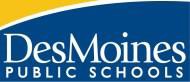 230 Day Associate Principal CalendarCALENDAR LEGENDProfessional DevelopmentEducation Quality Staff DevelopmentHolidays(No classes; offices closed)Building Discretionary Day-PD, Conference or Conference Comp Day (No classes)First/Last Day of SchoolBreak-PaidBreak-Unpaid2019-2020 SCHOOL CALENDARSchool Board approved on 01/08/2019Revised 1/22/2020	Dates/EventsAug 12	New to Profession Teachers start (199 day contract)Aug 14		New to District Teachers start (197 day contract)Aug 16		*Education Quality Staff DevelopmentAug 19-22	Professional Development Days (All Teachers & associates report (195 day contract)Aug 23		First day of school for studentsSept 2		Labor Day Sept 27	Professional Development DaysOct 30		End of First TermOct 31	**No School-Building Discretionary Day-PD, Conference or Conference Comp DayNov 1&4		Professional Development Day Nov 1-5	    	Fall Break for studentsNov 5	   	 Election Day – No SchoolNov 6	    	First day of Term 2Nov 27	No school for teacher, associates, paras & students Teacher Conference Comp Day (1/2 day for Spring and ½ day for Fall)Nov 28-29 	Thanksgiving BreakDec 13        	    Professional Development Day Dec23-Jan1    Winter BreakJan 15             1st Semester EndsJan 16	   Professional Development DaysJan 17	Inclement Weather – did not reportJan 16-20       Semester Break for StudentsJan 20		Martin Luther King Day – No School Jan 21             First day of second semester (Term 3)Feb 19 	Professional Development DayFeb 25	ACTs for 11th grade; No School for K-10 & 12th gradeMar 13	     	Last day of Term 3Mar 16-20   	Spring BreakMar 23-24       Professional Development DaysMar 25            **No School-Building Discretionary Day-PD, Conference or Conference Comp Day Mar 26	    	First day of Term 4April 27 	 	Professional Development Day May 20	        Last day of school for 12th grade May 25		Memorial Day May 28		Last day of School; Early ReleaseMay 29		Professional Development DayMay 29 &	Reserved for inclement weather make-June 1-4	up daysJune 18		Weather Make Up Day* Date subject to change**Each building will set its own parent/teacher conference dates and times.  These are days that can be used as there will be no school. Please contact your building administration for details.July 2019July 2019July 2019July 2019July 2019MTWThF123      458910     111215161718      1922232425      262930313August 2019August 2019August 2019August 2019August 2019MTWThF12  5567    8910121314   151615192021   222320262728293025September 2019September 2019September 2019September 2019September 2019MTWThF234456309       10     11121335 161718  192040232425  2627453046October 2019October 2019October 2019October 2019October 2019MTWThF1234507  8  9   10       115514 15 16   17       186021 22 23   24       25652829     303169November 2019November 2019November 2019November 2019November 2019MTWThF       170456   7      874111213  14     1579181920  21     228425262728      2988December 2019December 2019December 2019December 2019December 2019MTWThF23456939        10111213981617  18   19       201032324  25   26271083031110January 2020January 2020January 2020January 2020January 2020MTWThF1 2311367      8910118      131415  16      17122202122  23       24126272829  3031131February 2020February 2020February 2020February 2020February 2020MTWThF3456713610        11121314141 1718  19   20      21146 2425 26   27      28151March 2020March 2020March 2020March 2020March 2020MTWThF234561569        101112      131611617  18   19      201662324  25   26      271713031173April 2020April 2020April 2020April 2020April 2020MTWThF12317667  8    9      10181131415  16      17186202122  23      24191272829  30195May 2020May 2020May 2020May 2020May 2020MTWThF11964567        8201111213141520618192021       222112526272829216June 2020June 2020June 2020June 2020June 2020MTWThF122345221      891011122261516  17  18      192302223  24  25      262930